Le dossier technique se compose de 15 pages, numérotées de 1/15 à 15/15.Dès que le dossier technique vous est remis, assurez-vous qu’il est complet.DOSSIER TECHNIQUE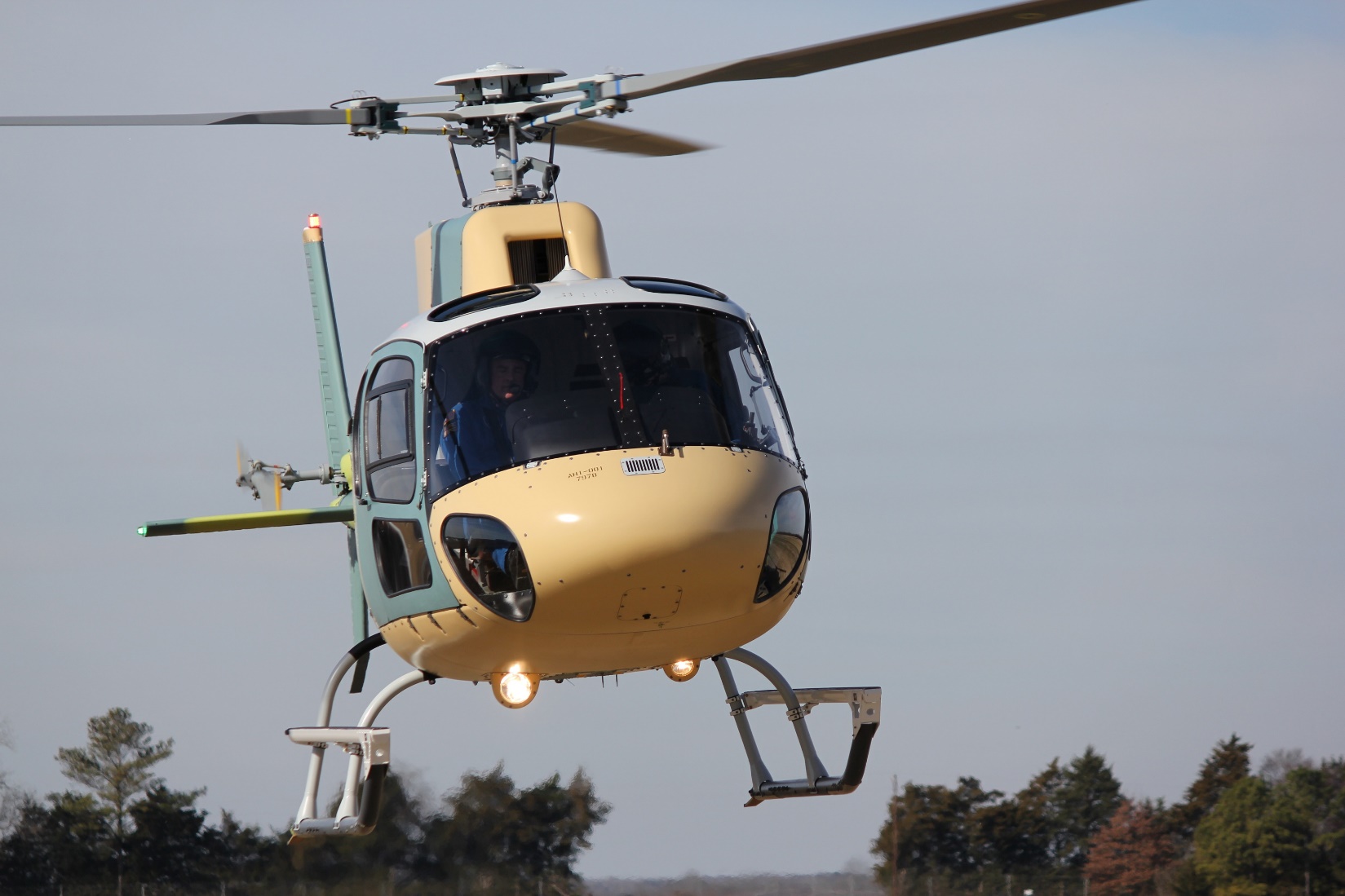 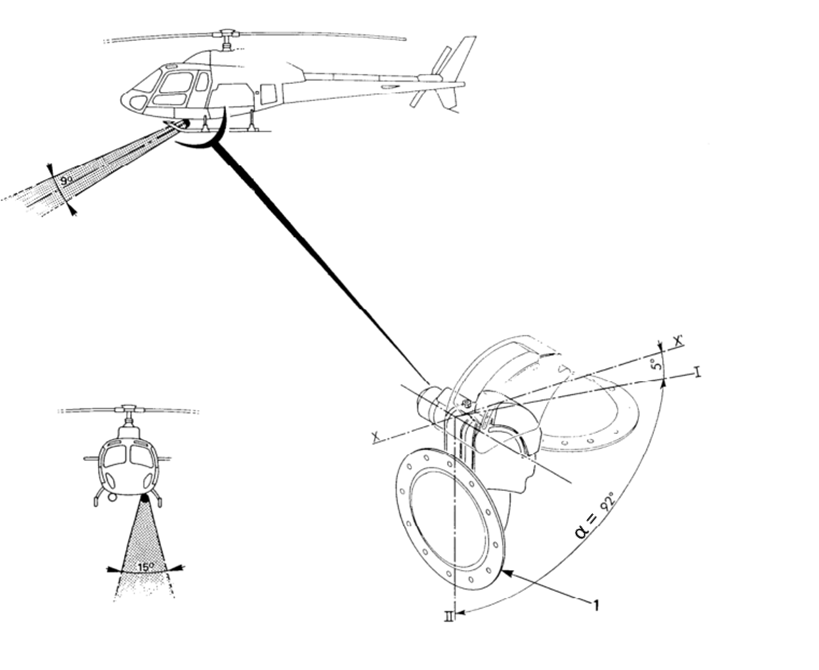 SERVICE BULLETIN N° 33.00.12OBJET :Installation d’un phare d’atterrissage côté gauche, escamotable correspondant à la modification H350A70149.Données d’applications :Ce service bulletin s’applique aux hélicoptères type H350 :Versions: B, BA, BB, D.Versions : B1, B2, B3 n’ayant pas reçu la modification OP3816 (en 2003).Nota : Pour les versions B1, B2, B3 fabriquées après 2002, vous devez appliquer la modification A30B14538 du service bulletin N° 33.10.20. en rattrapage suite aux demandes du client.Composant(s) touché(s) :Capot intermédiaire gauche.Manche cyclique pilote et copilote (suivant version).Panneau principal des instruments de bord.But :Un phare escamotable est monté en supplément du phare d’atterrissage. Il a pour but d'éclairer le terrain, notamment lors de la phase d'atterrissage.Il est commandé soit par le pilote, soit par le copilote.Localisation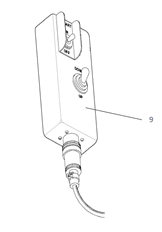 DESCRIPTION – FONCTIONNEMENT4.1 Caractéristiques techniquesTension			: 	28 VIntensité			: 	17 A ± 1 APuissance de la lampe	: 	450 WattsRépartition lumineuse	: 	15° dans le plan horizontal9° dans le plan verticalAngle de sortie		: 	de 88° à 92° (suivant version)Cycle d’allumage		: 	15 minutes d’allumage45 minutes reposTemps de manœuvre escamotage : variable suivant les versions.4.2  DescriptionLes commandes du phare sont situées sur les manches de pas collectif pilote et copilote ou sur un boitier de commande. Elles se composent de :- Un commutateur à 2 positionsMarche-arrêt : positions stablesUn commutateur à 2 positions"Rentré-Sorti, " : positions stablesLa signalisation "phare allumé" est effectuée (face au pilote) par un voyant témoin situé sur le tableau de pannes ou sur la planche de bord.4.3 AlimentationLe phare est alimenté à partir du cœur électrique 1 ALPHA au travers de la barre PP9 au travers de deux breakers de 5 et 20 Ampères et par l’intermédiaire des contacts "travail" d’un relais de puissance.Le moteur est alimenté par la barre PP6 au travers d’un breaker de 5 A.4.4 Principe de fonctionnement (Figure 1 et 2) Sortie et allumage du phareLe phare peut être allumé ou éteint durant les manœuvres et en position "Rentré".La mise du commutateur sur la position « ON » applique le 28 V sur le relais de puissance. Le relais est excité et la lampe du phare est alimentée à partir du cœur électrique 1 ALPHA au travers de la barre PP9.La position du bouton-poussoir sur « SORTIE » (EXTEND) déclenche une temporisation. Le moteur du phare est alors alimenté. Cette temporisation permet le réglage de l’angle de sortie du phare. Elle est ajustée au moyen d’un potentiomètre situé dans le boîtier de commande. De même, la position du bouton-poussoir sur « RENTRÉ » (EXTEND) déclenche cette même temporisation. Le moteur du phare est alors alimenté en sens inverse.  Deux contacts de fin de course positionnés aux extrémités du débattement du phare permettent de couper les alimentations de l’enroulement du moteur.L’installation consiste àPoser un nouveau capot intermédiaire côté gauchePoser un phare escamotable sur ce capot.Installer le faisceau de câblage.Régler l’angle d’ouverture du phare4.6  Application :L’application de ce service bulletin est à l’initiative de l’opérateur en charge de l’entretien de l’hélicoptère, certifié PART 145.En usine à partir du 1er janvier 2002En rattrapage chez l’utilisateur (appareil en cours d’exploitation) Main d’œuvre :Un mécanicien B1, temps : 6 heures environ et un électricien B2, temps : 3 heures environ.Influence sur les charges électriques :Consommation en service : 450 Watts / 17 ampères.Masse et centrage :Masse 	:	+1,480 kg (partie fixe)		 Moment	:	+2,23 mkg (partie fixe)		 Documentation de référenceSe reporter à :Standard practices manual :Cartes de travail : 	20.02.16.41920.02.17.14120.02.05.50120.02.07.80320.02.54.30120.02.04.441 20.07.03.310AMM : Cartes de travail :	33.43.06.50933.43.06.679Type de phare :ILLUSTRATED PARTS CATALOG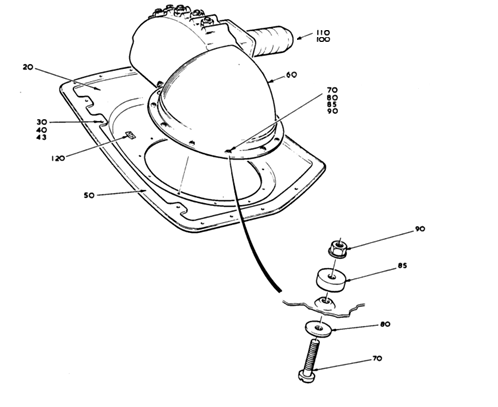 RETRACTABLE LIGHT ASSY. INST. 33-90-20TABLEAU DE COMPOSITION ILLUSTRE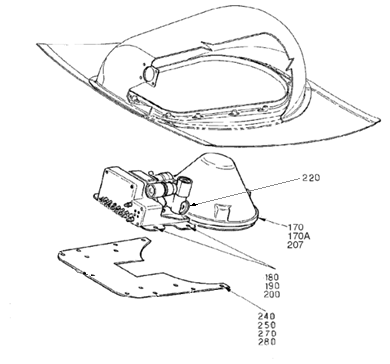 * ITEM NON ILLUSTREPHARE D’ATTERRISSAGE 33-90-20TABLEAU DE COMPOSITION ILLUSTRE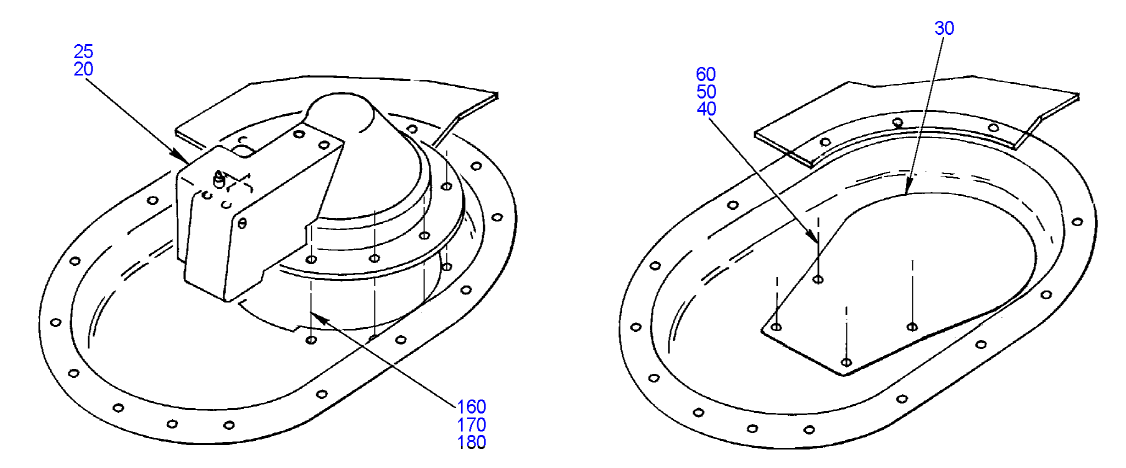 PHARE D’ATTERRISSAGE 33-90-20ILLUSTRATED PARTS CATALOG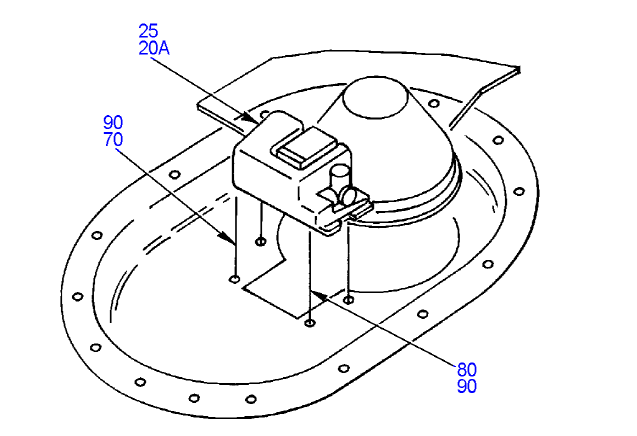 RETRACTABLE LIGHT ASSY. INST. 33-90-20Consignes d’exécution :Généralités Prendre connaissance et appliquer les Règles générales applicables en aéronautique – Règles en usage applicables en réparation et en entretien des aéronefs selon la carte de travail 20.02.16.419.Prendre connaissance et appliquer les consignes de sécurité – Appareil en stationnement dans un atelier de réparation selon la carte de travail 20.02.17.141.Mode opératoireEffectuer la métallisation selon les cartes de travail 20.02.05.501 et 20.02.07.803.Freinage par Loctite selon la carte de travail 20.02.04.441.Mise en condition Débrancher toutes les sources d’alimentation électrique selon la carte de travail 20.02.54.301.Déposer le capot inférieur sous cabine.Ouvrir la porte de soute arrière.Déposer le capot inférieur intermédiaire gauche.ProcédurePose du phare.Poser le nouveau capot inférieur sous cabine suivant la version de l’appareil.Fixer le projecteur sur le support de phare suivant la version de l’appareil (voir pages TCI).Freiner les vis de fixation du projecteur avec la Loctite 242. Pose du voyant sur la planche de bord.Déterminer la position du voyant suivant la version de l’appareil (voir figure 3).Déposer la visière et l’habillage de la planche de bord.Tracer et effectuer la découpe.Fixer le voyant sur la planche de bord.Coller le repère du voyant.Pose de la commande du phare.Pour les appareils B, BA, BB, les poignées de commandes collectifs sont équipées.Pour les appareils B1, B2, B3 et D, un boîtier de commande est fourni (voir figure 2).Pose du faisceau électrique.Faire cheminer le faisceau en se servant des faisceaux électriques existants (le faisceau est fourni avec les contacts standards sertis)Pour les appareils B1, B2, B3 et D, percer et monter la prise réceptacle 64L VC (figure 4). Effectuer les retouches de protection à l’Alodine 1200.Câbler* la prise 64L VC suivant le schéma électrique (voir Landing Light Electrical Schematic).* insérer les contactsConnecter le faisceau aux breakers en attente dans le cœur électrique.Poser toutes les étiquettes.Réaliser un test de continuité suivant le schéma électrique (voir page 12).Réaliser un test de d’isolement de chaque prise.Sélectionner le moteur du phare en fonction de ses caractéristiques.Essais fonctionnels.Connecter les équipements précédemment déposés.Effectuer les vérifications d’aspect de l’appareil la carte de travail 20.02.54.301 .Rebrancher toutes les sources d’alimentation électrique selon la carte de travail 20.07.03.310 .Effectuer un essai fonctionnement du phare selon la carte de travail 33.43.06.509 .Régler la temporisation du phare au moyen du potentiomètre situé dans le boitier de commande du phare (L1022) .Pour les versions B1, B2 et B3, l’angle d’ouverture α est de 92°Pour les versions B, BA et D, l’angle d’ouverture α est de 88°Vérifier l’allumage du voyant L1008 dès que la commande du projecteur est sur « marche » (ON).Remise en condition.Poser la visière et l’habillage de la planche de bord.Fermer la porte de la soute arrièrePoser le capot inférieur sous cabine.Remettre l’appareil en état de vol.Dégager les moyens d’accès.Essais fonctionnels en vol.Effectuer un essai fonctionnement du phare en vol selon la carte de travail 33.43.06.679 (AMM).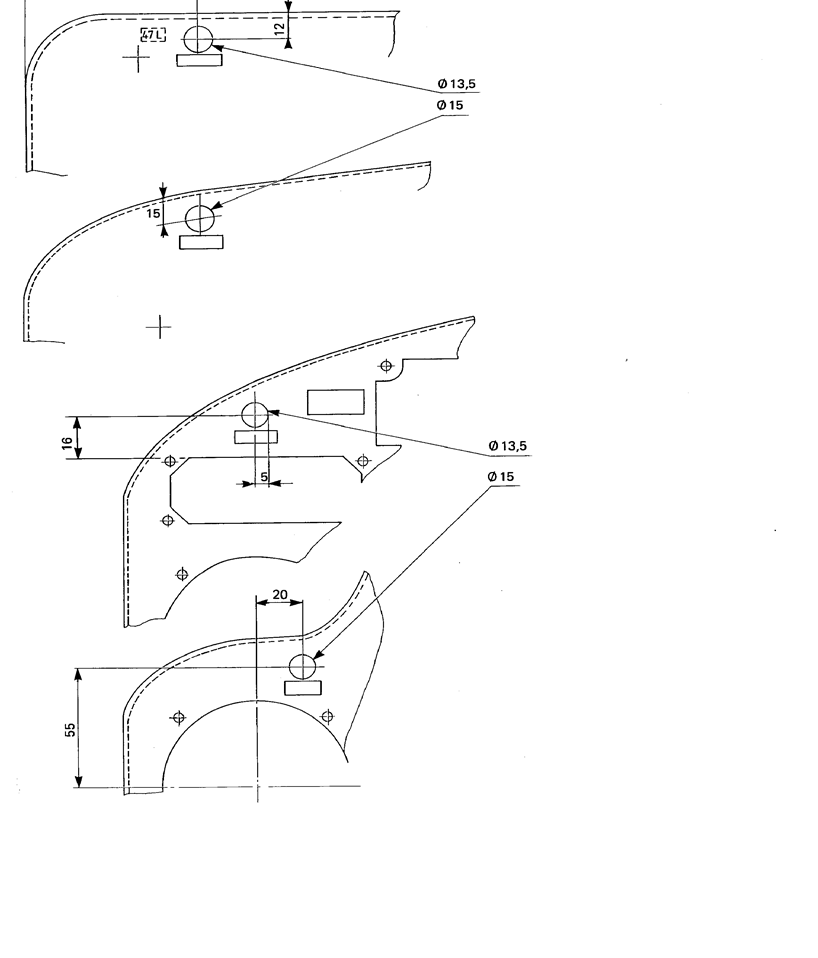 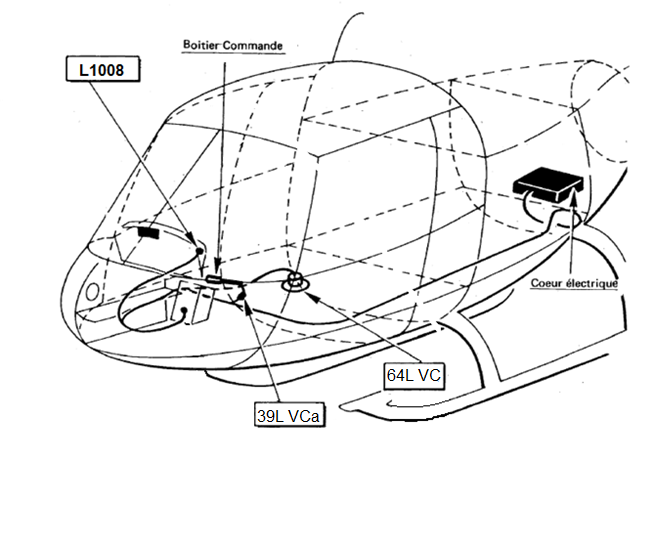 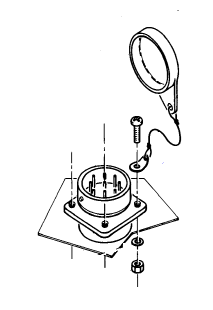 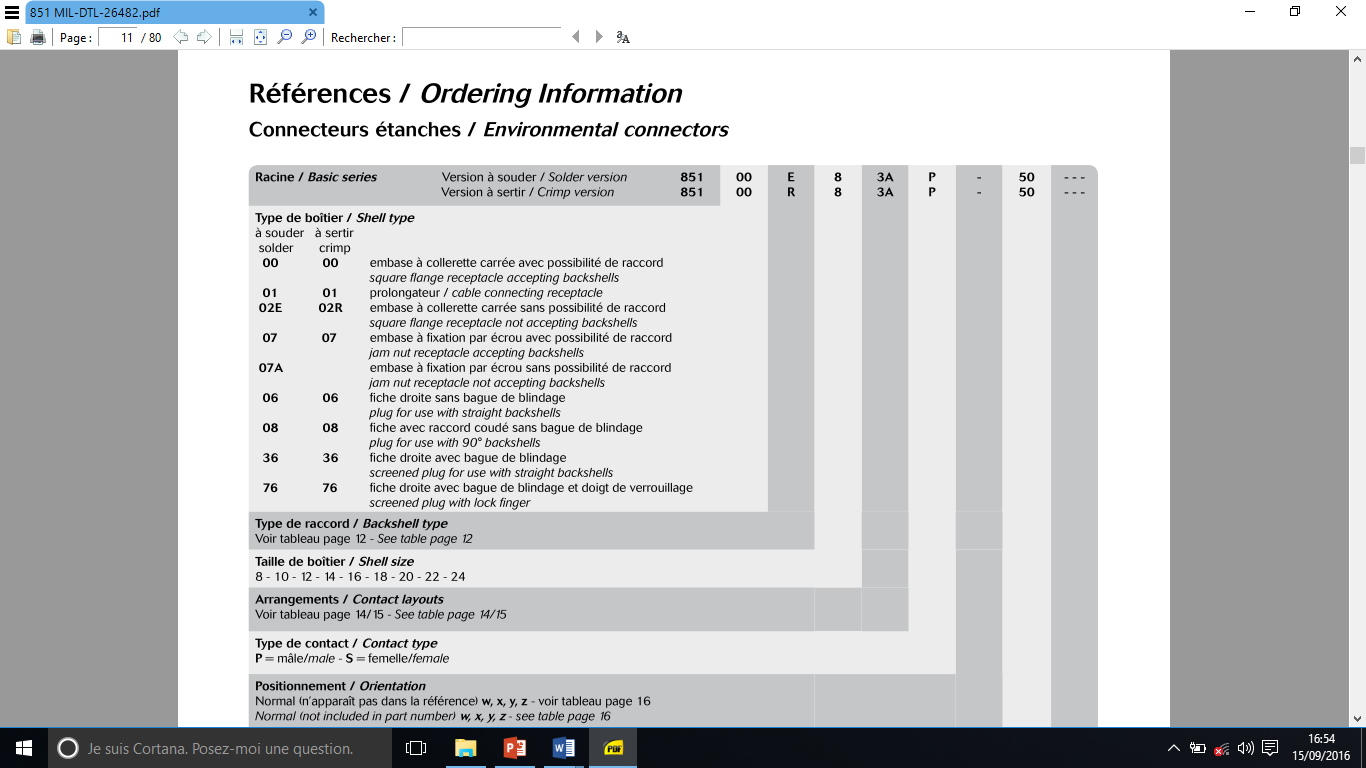 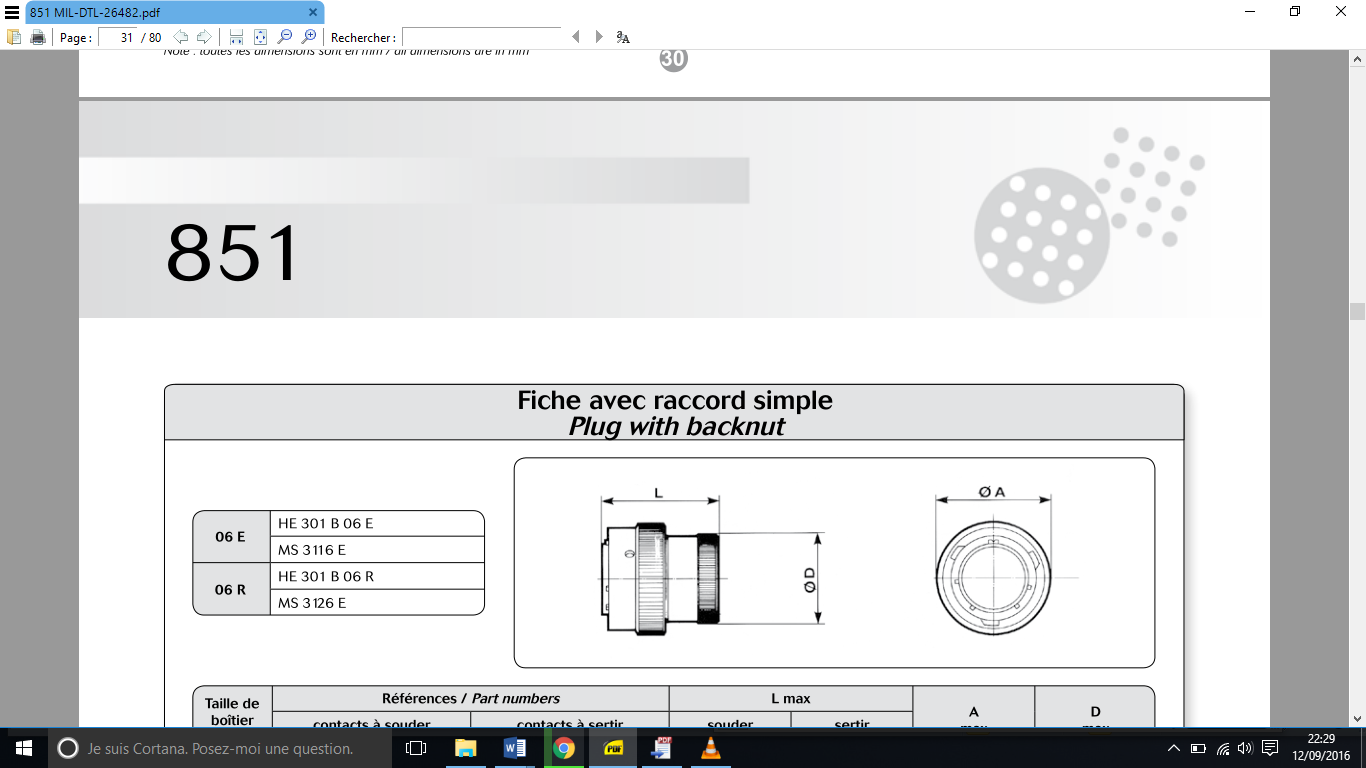 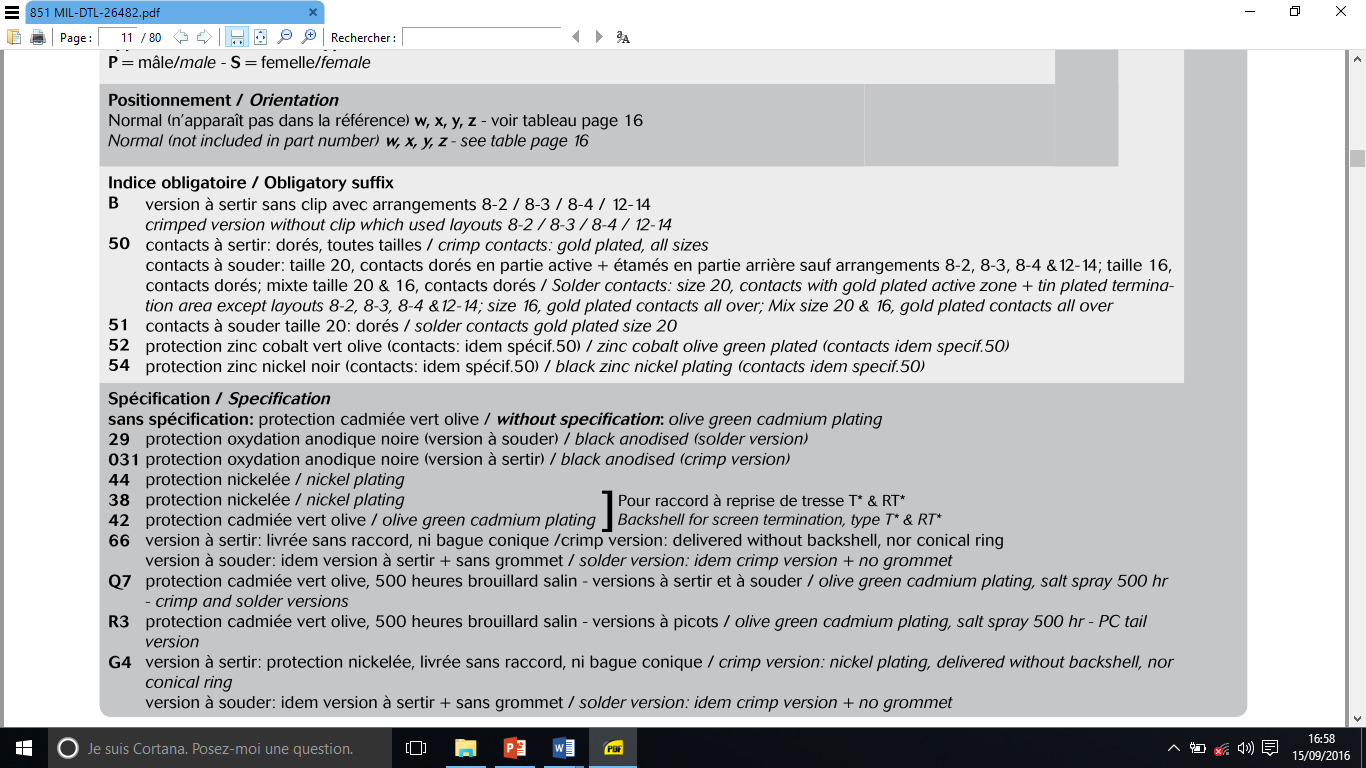 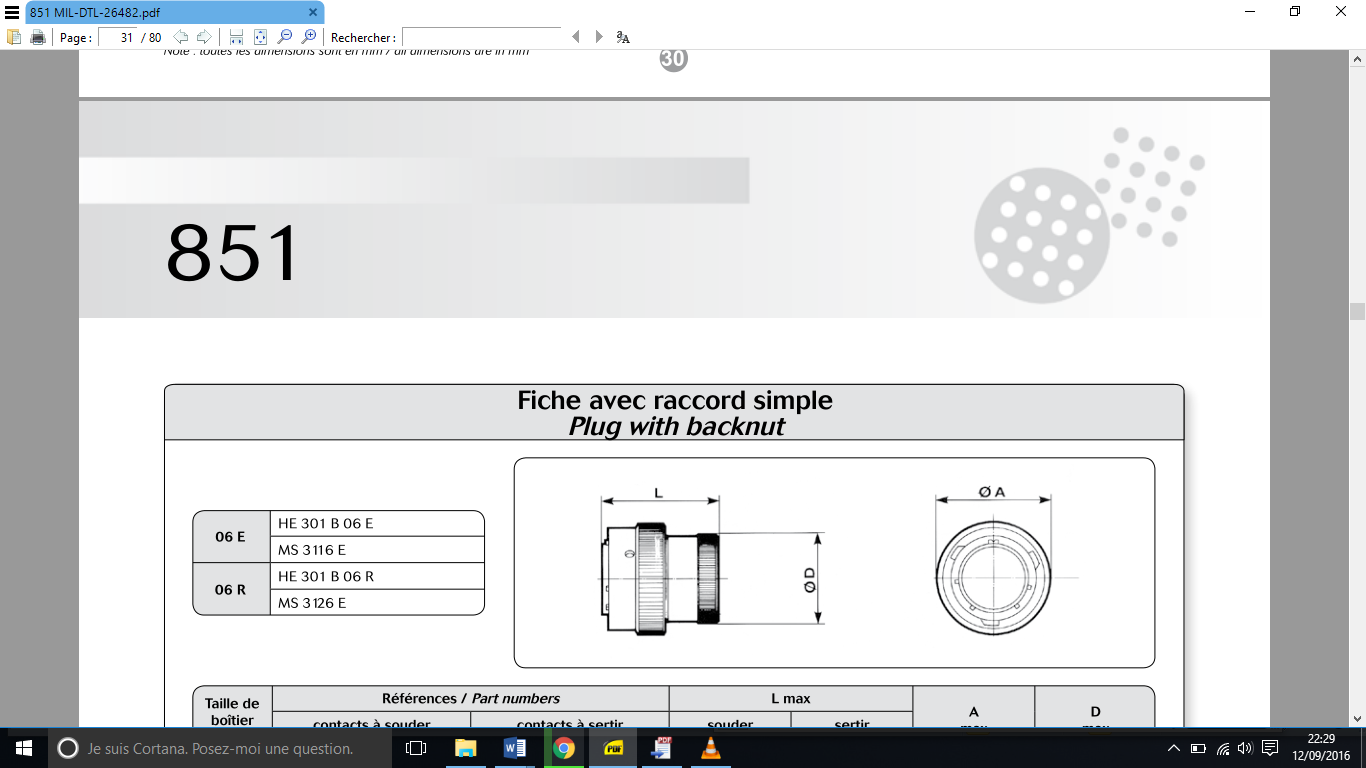 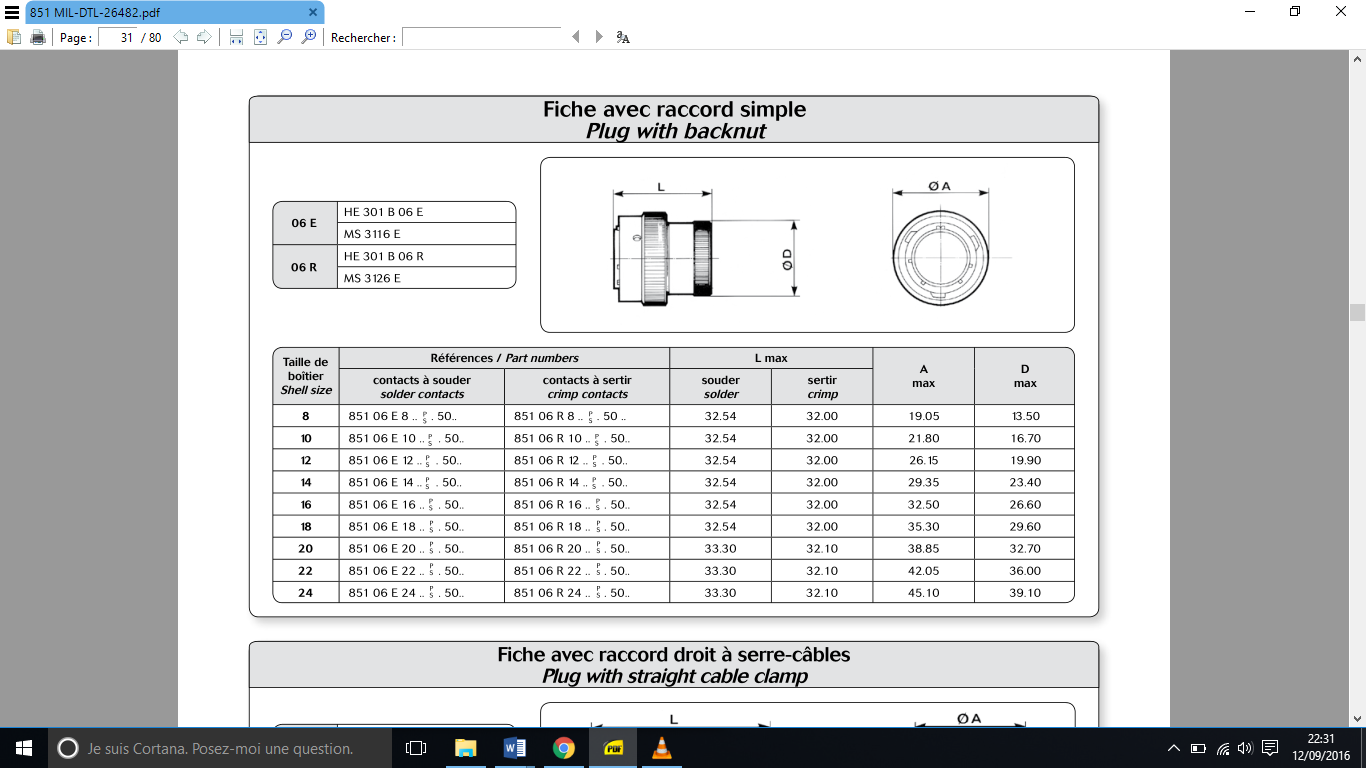 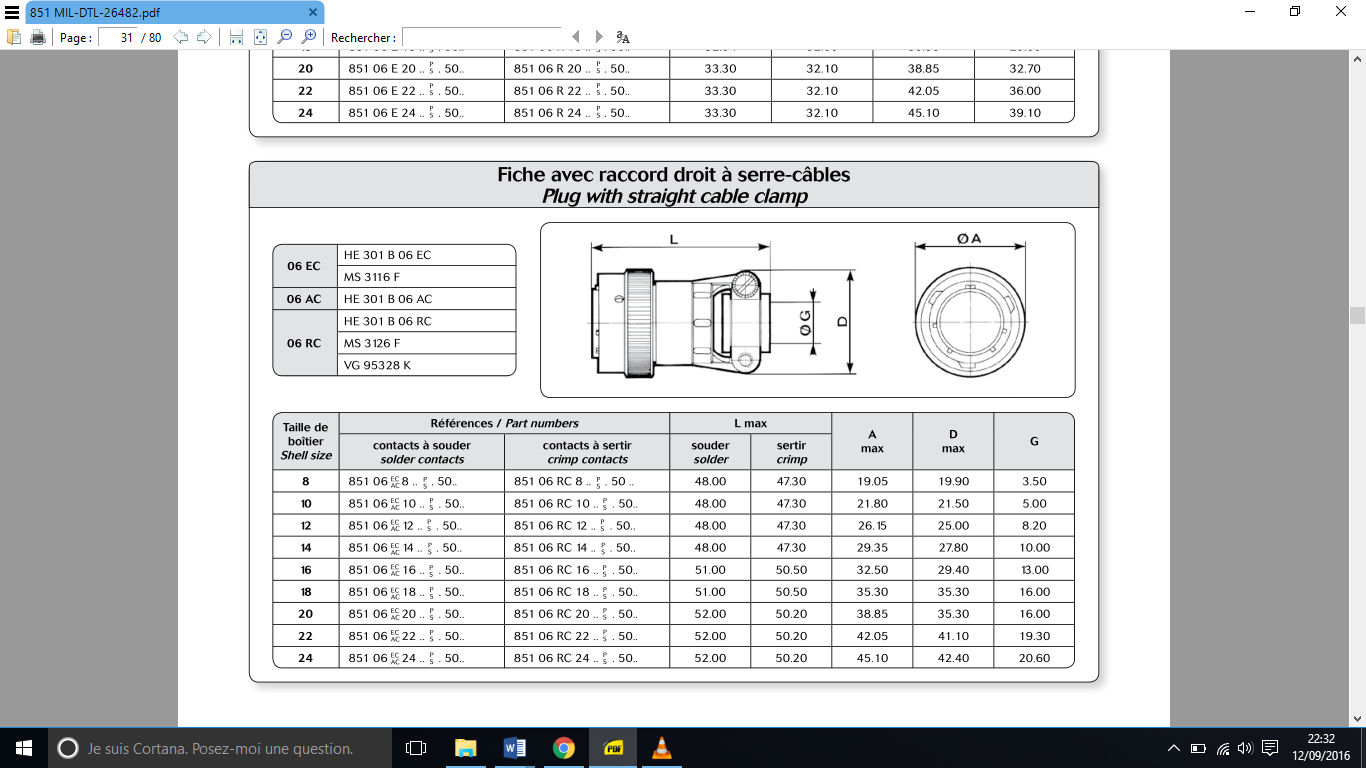 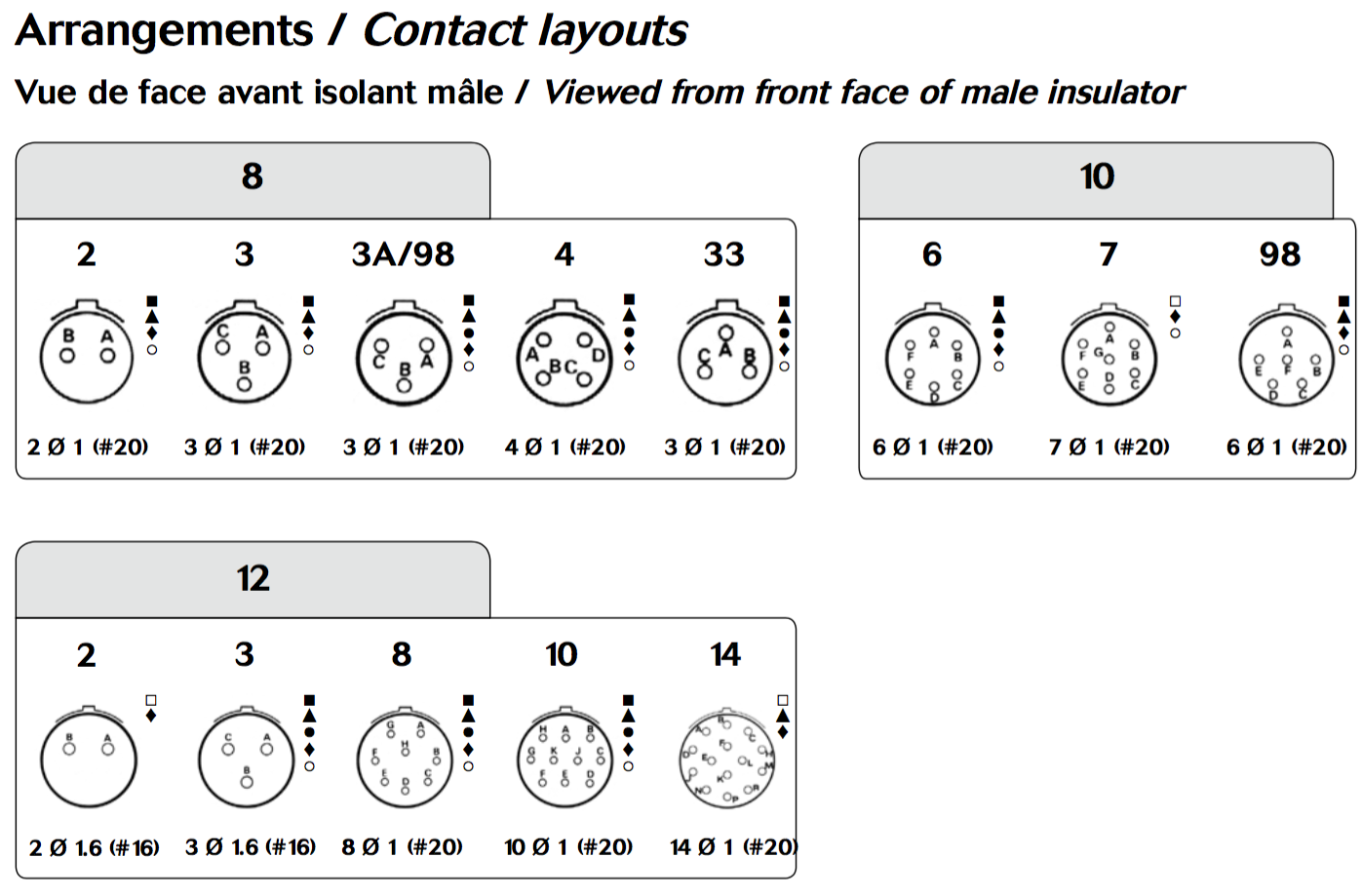 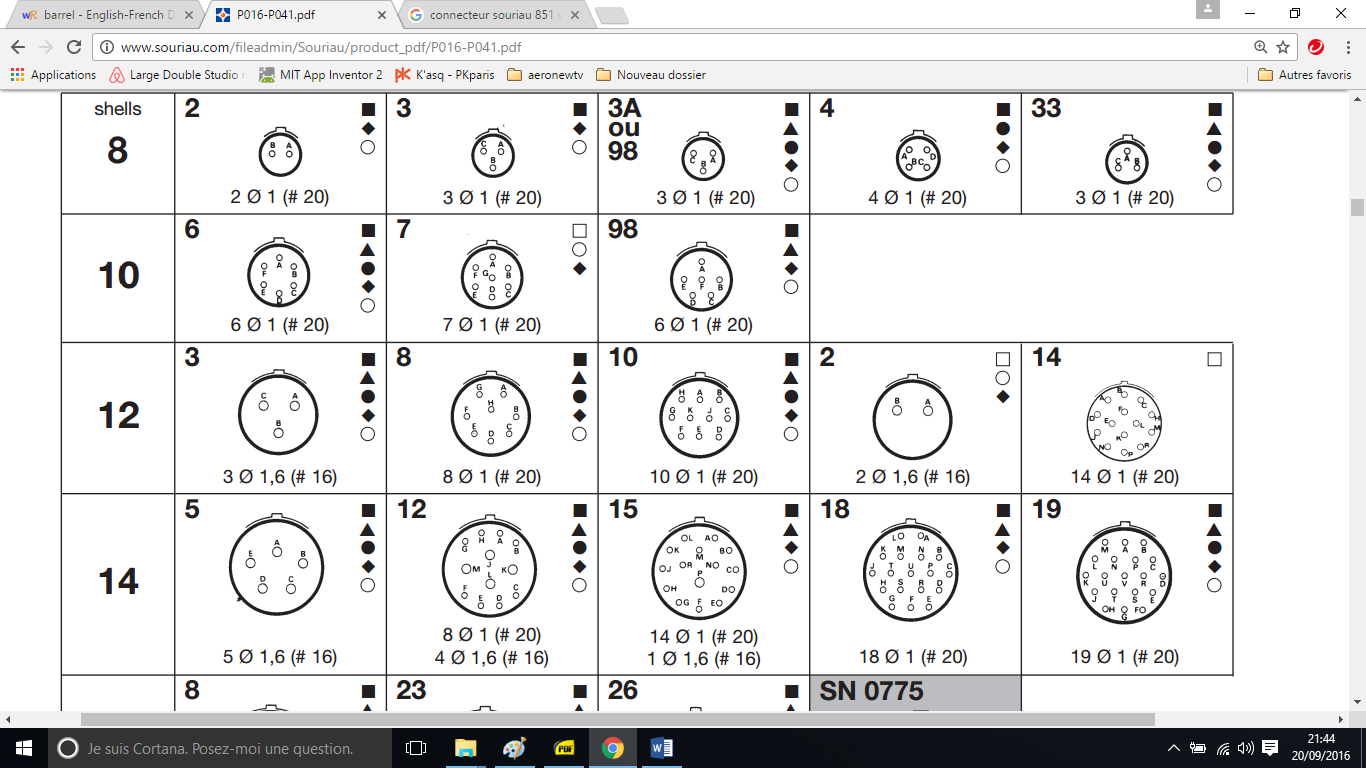 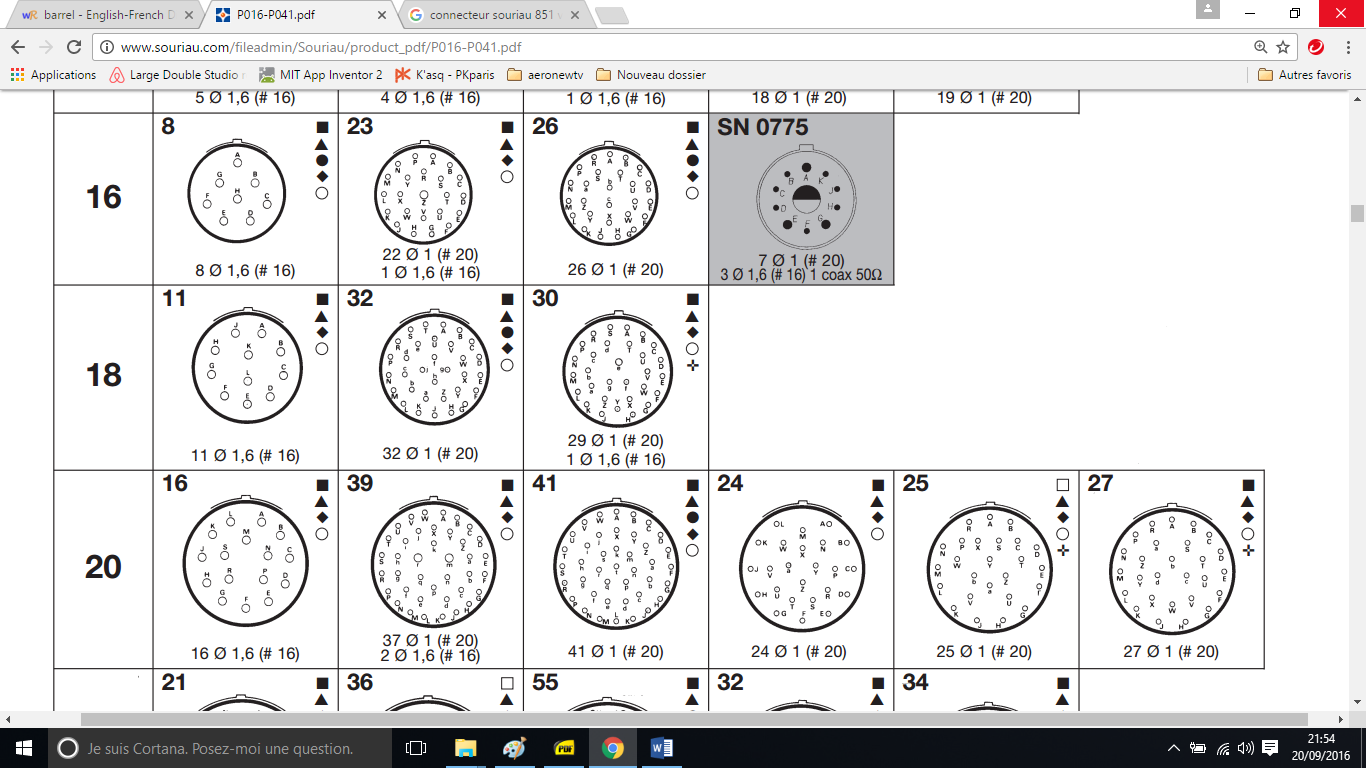 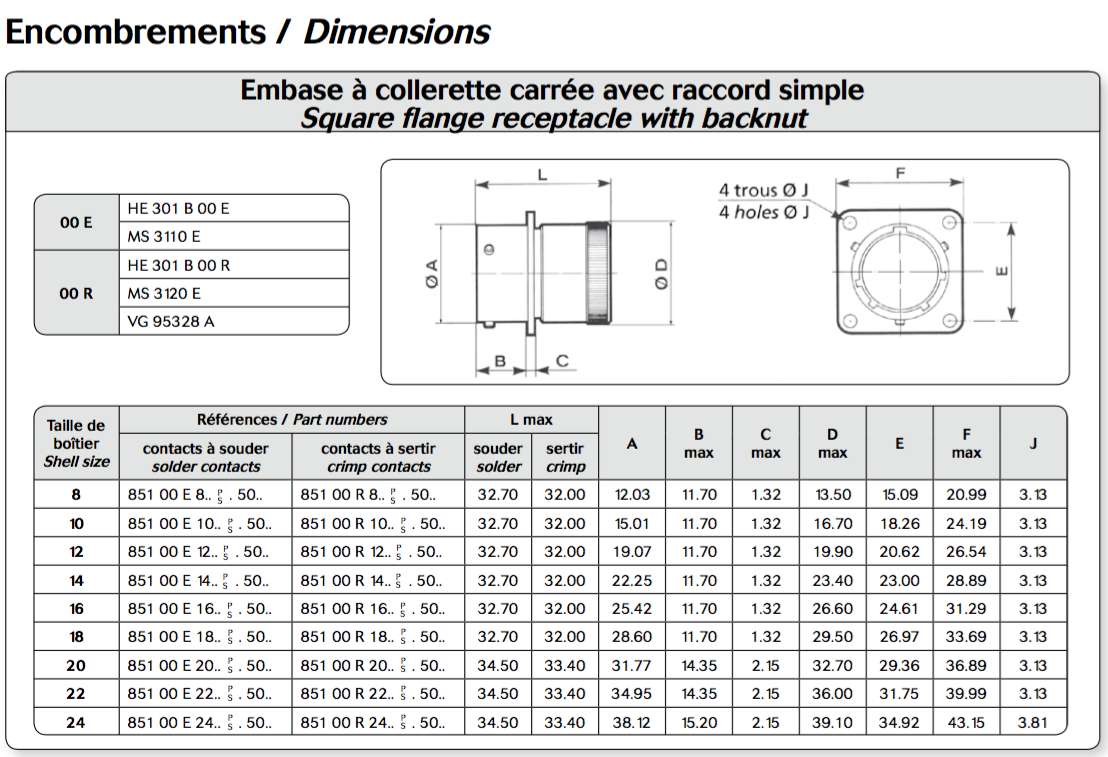 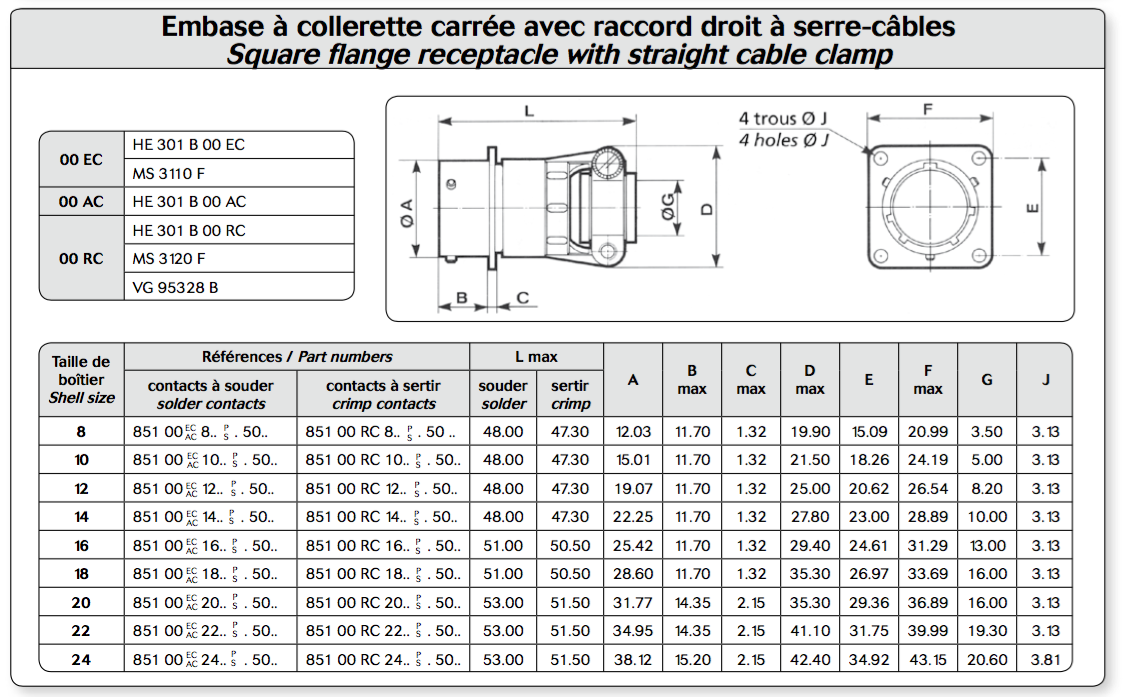 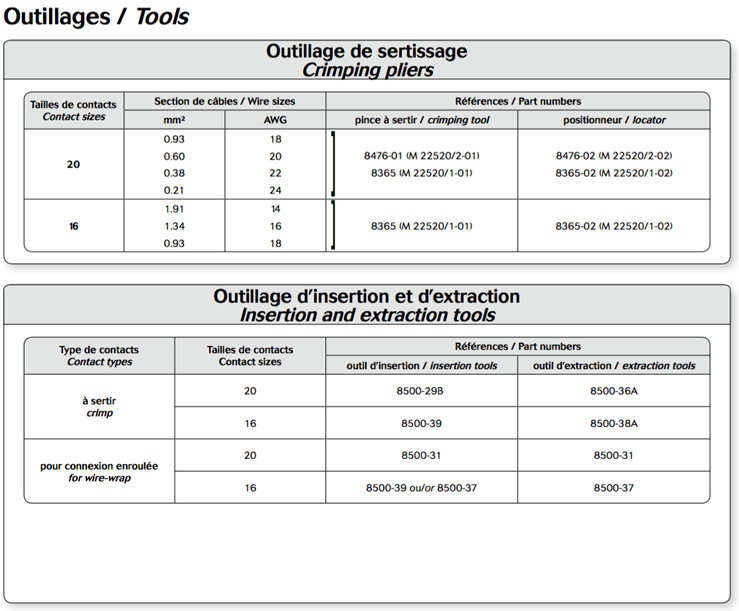 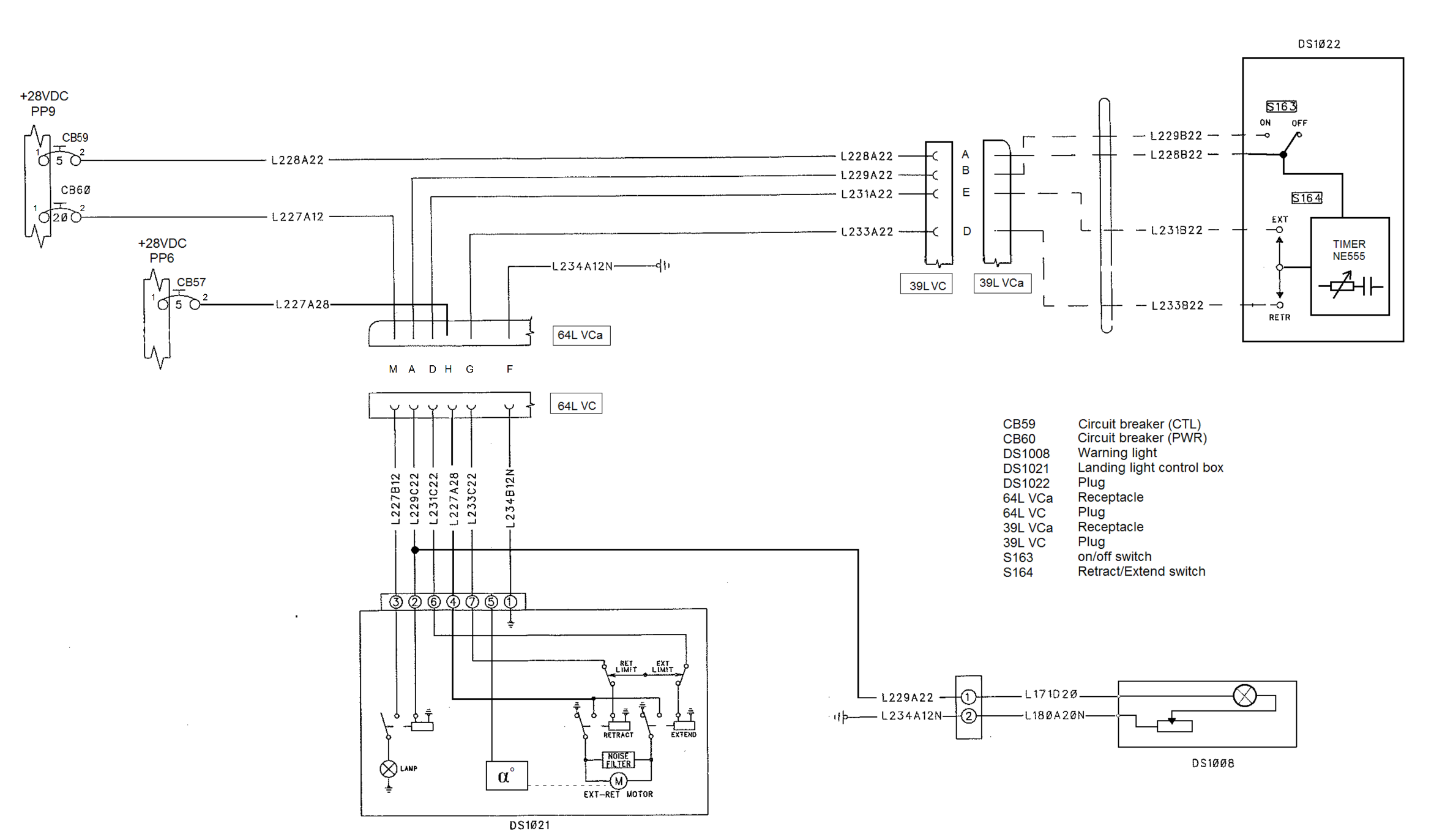 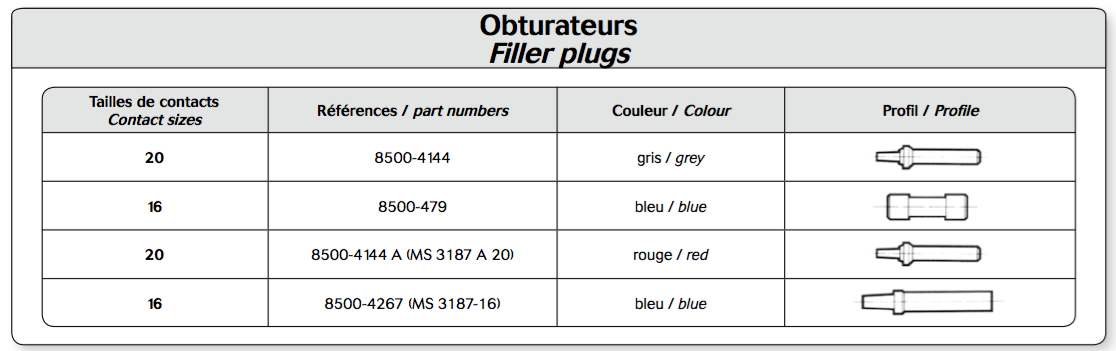 NE555	 LINEAR INTEGRATED CIRCUIT SINGLE TIMERDESCRIPTION 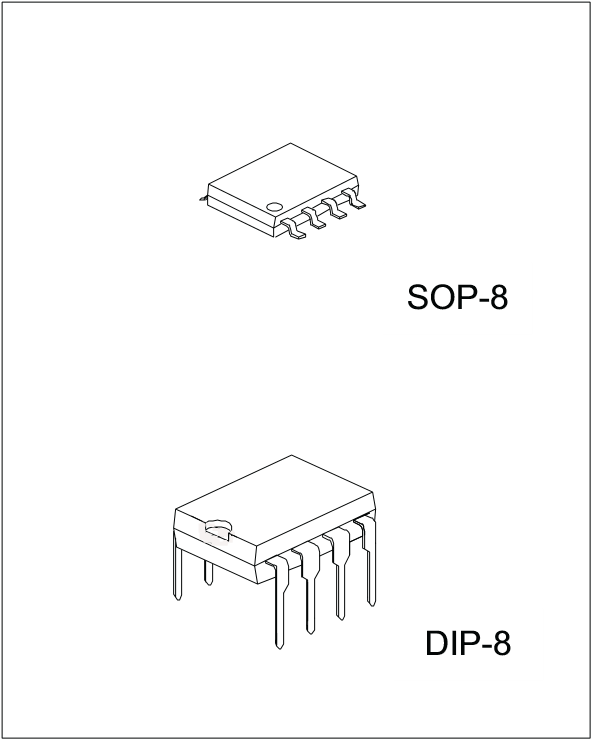 The NE555 is a highly stable timer integrated circuit. It can be operated in Astable mode and Monostable mode. With monostable operation, the time delay is controlled by one external potentiometer and one capacitor. With a stable operation, the frequency and duty cycle are accurately controlled with two external resistors and one capacitor.FEATURES*High current driver capability(=200mA)*Adjustable duty cycle *Timing from Sec to Hours*Turn off time less than 2Sec.APPLICATIONS*Precision timing*Pulse generation *Time delay generationAPPLICATION INFORMATIONMONOSTABLE OPERATIONIn the monostable mode, the timer functions as a one-shot. Referring to figure10 the external capacitor is initially held discharged by a transistor inside the timer. The duration of the output HIGH state is given by   tc = 1,1 R1 x C1.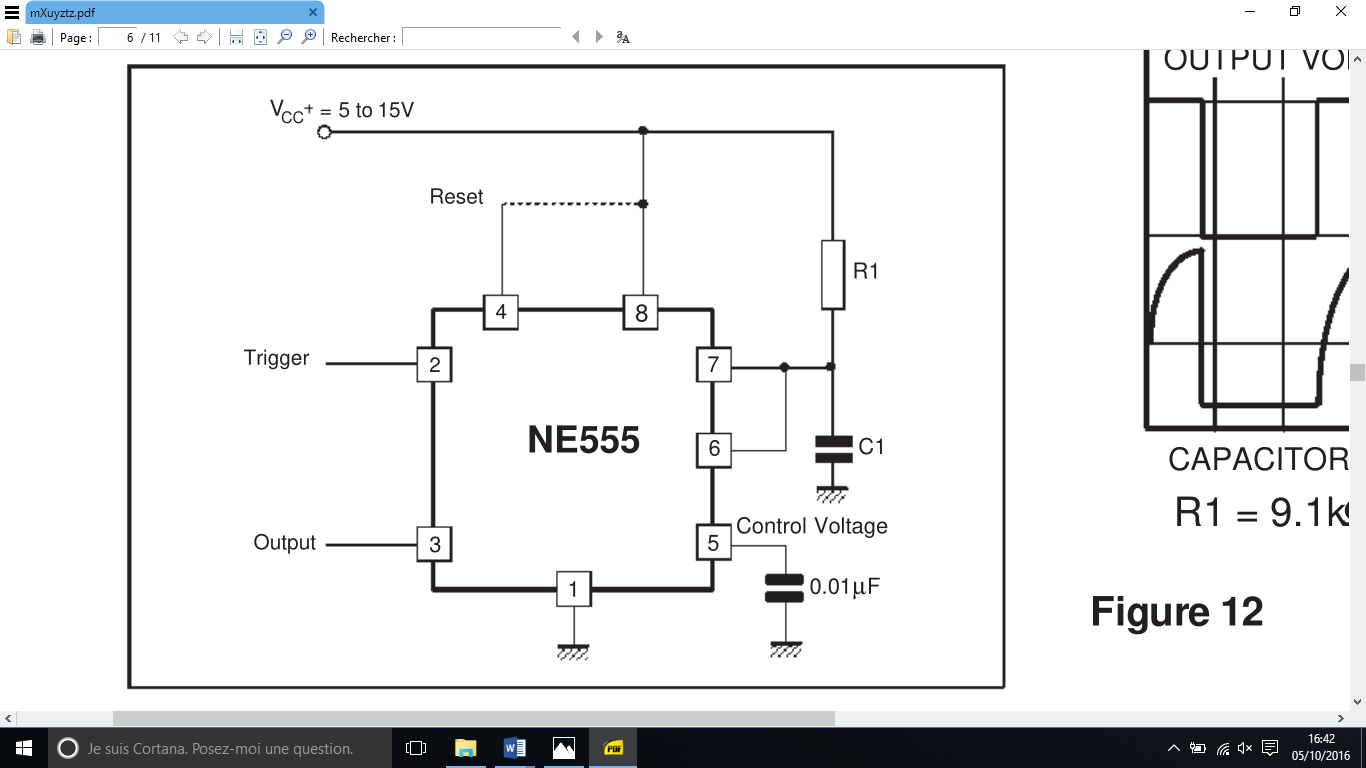 H350TROUBLE SHOOTING MANUALLANDING LIGHTS – LEFT LANDING LIGHT DOES NOT OPERATETASK 33.42.11.821WARNING : 		MAKE SURE THE TRAVEL RANGE OF THE LANDING LIGHT REMAINS 				CLEAR.			IF AN ADJUSTMENT IS MADE, IT IS POSSIBLE THAT THE LANDING 					LIGHT WILL MOVE AND INJURE PERSONNEL.CAUTION :		DO NOT TOUCH THE LAMP GLASS WITH YOURS FINGERS.			THE OILS FROM YOUR SKIN WILL QUICKLY CAUSE DETERIORATION 				OF THE LAMP.			IF YOU ACCIDENTALLY TOUCH THE LAMP GLASS, CLEAN IT WITH A 				LINT-FREE.Possible CausesLampLanding LightAircraft wiringLanding Control BoxJob Set-up InformationReferenced informationFault ConfirmationDo this test :H350TROUBLE SHOOTING MANUALLANDING LIGHT – FAULT ISOLATION PROCEDUREFault IsolationIf the left landing light (L1021) does not operateIf the voltage is incorrect, refer to job TSM 24.00.00301 (system testing).If the voltage between PP9 and ground is correctIf the voltage is incorrect, replace the breaker.If the voltage between pin 2 of breaker CB59  and ground is correctIf the voltage is incorrect, replace the breaker.If the voltage between pin 2 of breaker CB60 and ground is correctIf the voltage is correct, replace the lamp.If the voltage at the lamp socket is incorrect.If the voltage at the light connector is correct, replace the landing light (L1021). (Ref. AMM TASK 33.42.11.801) and (Ref. AMM TASK 33.42.11.812).If the voltage at the light connector is incorrect.If the voltage at the light connector is correct, replace the landing light (L1021). (Ref. AMM TASK 33.42.11.801) and (Ref. AMM TASK 33.42.11.812).If the voltage at the light connector is incorrect.If the resistor of wire is incorrect, repair all the unserviceable wiring and connectors.If the resistor of wire is correct,If the test of switch is incorrect, replace the landing light control box.Circuit de detection de la position du phare d’atterrissage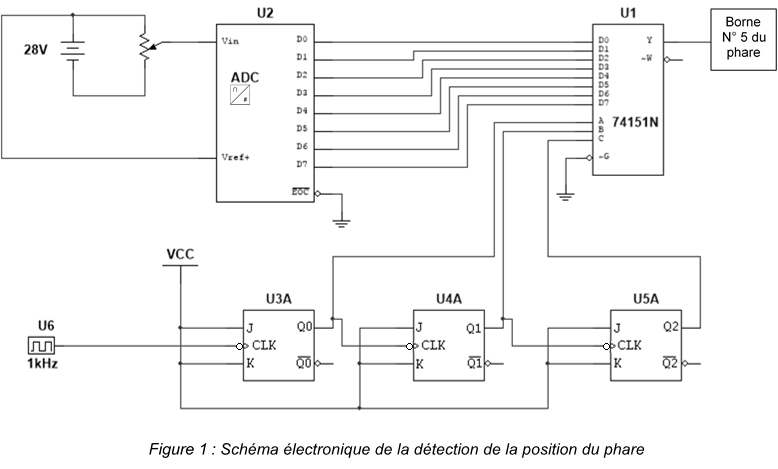 Fonction : F1La position du phare est déterminée au moyen d’un potentiomètre rotatif fixée sur l’axe de rotation du phare (figure 1). Ce potentiomètre est une résistance variable à trois bornes, dont une est reliée à un curseur se déplaçant sur une piste résistante terminée par les deux autres bornes (A et C) reliées au générateur (28VDC). Ce système permet de recueillir, sur la borne raccordée au curseur, une tension qui dépend de la position du curseur.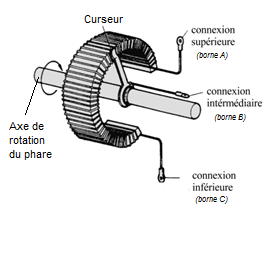 Ce capteur traduit donc l'angle à mesurer en tension entre la borne B et la borne C. La position du curseur peut varier entre 0° et 360° au maximum. Dans l’installation du phare le capteur ne mesurera qu’un angle d’ouverture variant de 0° à 100° maximum. La tension de sortie Vin variera donc de 0V à 11VFonction : F2  Circuit U2 : CANLa tension (Vin) est ensuite traduite en un nombre binaire N codé sur un octet par un Convertisseur Analogique Numérique (CAN) dont le quantum (ou résolution) est de :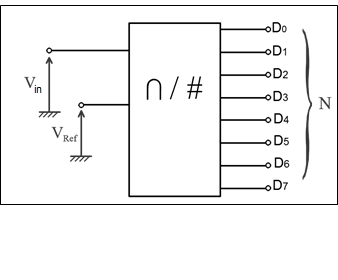 Q= 28/255Q= 0,11V.Fonction : F3Enfin ce nombre binaire correspondant à l’angle d’ouverture est transmis en liaison série au moyen d’un multiplexeur 8 vers 1 (74151N). Ce multiplexeur est commandé par un montage constitué de trois bascules JK   et d’une horloge.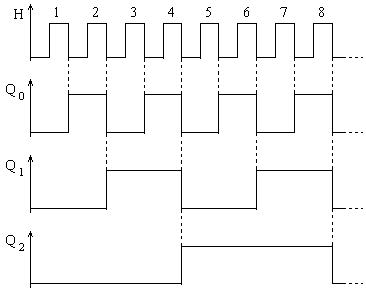 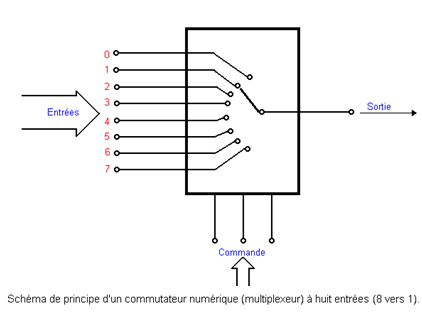 Fonction : F4REPERE FIGUREDESIGNATIONREPERE ELECTRIQUELOCALISATION1Cœur électrique        1 ALPHAStructure arrière, au centre2Phare escamotable        L1021Sous barque, côté gauche3Relais706 L1706 L2Sous plancher cabine, côté gauche(optionnel)4Prise de coupure         64L VCa64L VCSur plancher cabine5Fichier de masse     1 N*Sous plancher cabine, côté gauche6Circuit imprimé         22 ALPHASous pupitre, axe appareil (optionnel)7Voyant témoinL1008Tableau d’alarme sur planche de bord8BreakersCB57CB59CB60Sur bloc HONEYWELL9Commandes du phare     39L VCa39L VCBoitier de commande relié au pédestalFIG. ITEMPARTNUMBERDESCRIPTIONEFFECT.QTY20304043506070808590100110341A64-1131-0222271TK040014X81811-04023116AG040LE341A64-1131-23PES46A3-25022271TK040014X23116AG040LE313023-18-033313023-18-453MT-B123-P10WMT-B123-P25WPANNEL SUPPORT LANDING LIGHT ASSYSCREWRING SEALINGWASHERSEALLIGHT LANDING----------------------------------ATTACHING PARTS--------------- SCREWWASHERWASHERNUTMOTOR WITH A POWER OF 10W		 (VERSION B1, B2)MOTOR WITH A POWER OF 25W		 (VERSION B1, B3)11578SB111111111111FIG. ITEMREFERENCEDESCRIPTIONVALIDITEQTE170170A180190200170170A207220240250270280429-218-7330A64-1489-0022271TK040014X313023-18-033313023-18-453PES46A3-LMPPES46-EREAPES46A3-PSMT-B-P20W22271TK040014X23116AG040LE313023-18-033313023-18-453PHARE D’ATTERRISSAGEPHARE D’ATTERISSAGE APRES AMENDEMENT 07 27 126 S1074---------------------------------- PIECES DE FIXATION---------------VISRONDELLEECROU----------------------------------   ----------------------------------LAMPEETIQUETTE REPERE EQUIPEMENT ADHESIVEPLAQUE SUPPORTMOTEUR CC PUISSANCE 20W---------------------------------- PIECES DE FIXATION--------------- VISRONDELLECALEECROU11444111        29999FIG. ITEMREFERENCEDESCRIPTIONVALIDITEQTE20  251801902002052072202402502602804334518-7MT-BB-P24W22271TK040014X313023-18-033313023-18-453PES46A3-123PES46-ERAAPES46A3-APS22271TK040014X23116AG040LE313023-18-033313023-18-453PHARE D’ATTERRISSAGEMOTEUR CC PUISSANCE 24W---------------- PIECES DE FIXATION---------------------------------VISRONDELLEECROU------------------------------------------------------------------------------LAMPEETIQUETTE REPERE EQUIPEMENT ADHESIVEPLAQUE SUPPORT---------------------- PIECES DE FIXATION---------------------------VISRONDELLECALEECROU14441119999FIG. ITEMPARTNUMBERDESCRIPTIONEFFECT.QTY2025304043506070808590100110120341A64-1131-02MT-BA-P10W22271TK040014X81811-04023116AG040LE341A64-1131-23PES46A3-25022271TK040014X23116AG040LE313023-18-03345531065163341A64-1130-20PANNEL SUPPORT LANDING LIGHT ASSYMOTOR WITH A POWER OF 10WSCREWRING SEALINGWASHERSEALLIGHT LANDING---------------ATTACHING PARTS----------------------------------SCREWWASHERWASHERNUTLAMPCIRCLIPLABEL 45L11578SB111111111111REFERENCEDESIGNATIONAMM 33.42.11.801AMM 33.42.11.812Removal of the landing lightInstallation of the landing lightACTIONRESULTOn the landing control box L1022 :Set the on/off switch (S163) to onSet the on/off switch (S163) to offThe landing light comes on.The landing light goes off.EFF : B133-42-00Page 201EFF : B133-42-00Page 204ACTIONRESULTMeasure the voltage between PP9 and the ground.The voltage must be 28 VDCACTIONRESULTEngage the breaker CB59 ;Measure the voltage between pin 2 of breaker CB59  and the ground.The voltage must be 28 VDCACTIONRESULTEngage the breaker CB60 ;Measure the voltage between pin 2 of breaker CB60  and the ground.The voltage must be 28 VDCACTIONRESULTRemove the lamp from the left landing light (DS1021) and measure the voltage at the lamp socket.The voltage must be 28 VDCEFF : B133-42-00Page 203ACTIONRESULTMeasure the voltage between pins 3 and 1 of the landing light connector. (DS1021)The voltage must be 28 VDCACTIONRESULTMeasure the voltage between pins 2 and 1 of the landing light connector (DS1021)The voltage must be 28 VDCACTIONRESULTDo a check of the aircraft wiring between the landing light connector (64L VCa) and landing light control box connector (39LVC).  The resistor of the wire must be equal to 0Ω.ACTIONRESULTCheck the switch of the light landing control box (S164). Measure the continuity between the pin A and the in B of 39L VCa connector, the switch on position « OFF ».Measure the continuity between the pin A and the in B of 39L VCa connector, the switch on position « ON ».There is no continuity. There is continuity.